                                                  JUDEȚUL SUCEAVA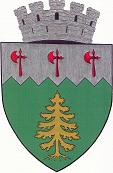                         PRIMĂRIA MUNICIPIULUI CÂMPULUNG MOLDOVENESC                                                  Str. 22 Decembrie nr.2CERERE PENTRU EXERCITAREA DREPTULUI DE ACCESprivind prelucrarea datelor cu caracter personal	Subsemnatul/Subsemnata(numele și prenumele)………………………………………………CNP………………………………………… cu domiciliul/reședința în……………………………...str.……………………………………………… nr……….., bl………., sc……., ap……., județul/sector……………………………………, telefon…………………………….., adresa de   e-mail…………………………………. (opțional), în temeiul art.15 din Regulamentul (UE) 2016/679-privind protecția persoanelor fizice în ceea ce privește prelucrarea datelor cu caracter personal și privind libera circulație a acestor date și abrogarea a Directivei 95/46/CE, vă solicităm să-mi confirmați faptul că datele care mă privesc ……………………….……………………………………………………………………………………………………………………………………………………………………………………………………………………………………………………………………………………………………………………………………………………………………………………………………………………………………………………au fost prelucrate sau nu în cadrul instituției dumneavoastră:…………………………………………………………………………………………………………………………………………………………………………………………………………………………………………………………………………………………………………………………………………………………………………………………………………………………………………………………………………………………………………………………………………………………………Anexez în original/copie următoarele documente pe care se întemeiază prezența cerere:……………………………………………………………………………………………………………………………………………………………………………………………………………………………………………………………………………………………………………………………………………………………………………………………………………………………………………………	Față de cele de mai sus, vă rog să dispuneți măsurile legale pentru a primi informațiile solicitate la următoarea adresă………………………………………………………….………………………………………… sau la adresa de e-mail……………………………………..                 Data                                                                                     Semnătura    ……………………………..                                                     ……………………………….                                                                                                            Durata de completare 10 minute